Wf  3 godz.Temat: Przepisy gry w minisiatkówkę. 27.05.2020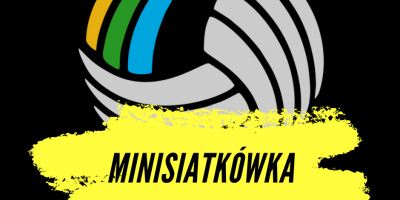 (Przeczytaj sam lub poproś o pomoc)Charakterystyka gryMini siatkówka to gra w piłkę siatkową przeznaczona dla dzieci w wieku 7-12 lat, rozgrywana w zespołach dwu, trzy i czteroosobowych, na zmniejszonym boisku, mniejszą piłką 
i z wybranymi przepisami gry, dostosowanymi do możliwości dzieci.Mini siatkówka jest grą zespołową, rozgrywaną pomiędzy dwoma zespołami. W zależności 
od kategorii rozgrywkowej mogą to być mecze 2x2, 3x3 lub 4x4 (ilość zawodników na boisku).Jest najprostszą i najłatwiejszą formą piłki siatkowej, przystosowaną do możliwości fizycznych i mentalnych dzieci od 7 do 12 lat. Jest dostosowana do psychomotorycznych możliwości zawodników (dzieci).Dozwolone jest odbicie piłki każdą częścią ciała.Gra toczy się do momentu popełnienia błędu:•	upadku piłki na pole gry przeciwnika,•	upadku piłki na własne pole i poza pole gry przeciwnika,•	dotknięcia siatki (stosowane zwyczajowo, jako błąd dotknięcia górnej taśmy siatki),•	przekroczenia linii środkowej przez zawodnika,•	przekroczenia lub dotknięcia linii końcowej boiska przy wykonywaniu zagrywki,•	błędu odbicia lub uderzenia piłki,•	błędu zagrywki, spoza pola zagrywki.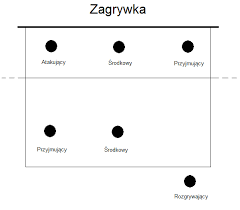 Temat: Poruszanie się po boisku.-27.05.2020https://youtu.be/BgYzpTOSKHM Temat: Odbicia siatkarskie.-29.05.2020https://youtu.be/kfkZYQCDO84 przeciwnej i zapobieżenie dotknięcia przez piłkę własnego pola gry. Piłkę przebija się przez siatkę zawieszoną na różnej wysokości w zależności od kategorii rozgrywkowej i płci zawodników. Zespół ma prawo do trzykrotnego odbicia piłki (dodatkowe odbicie przy bloku) w celu przebicia jej na stronę przeciwnika. Zawodnik danego zespołu nie może odbić piłki kolejno dwa razy (za wyjątkiem bloku).